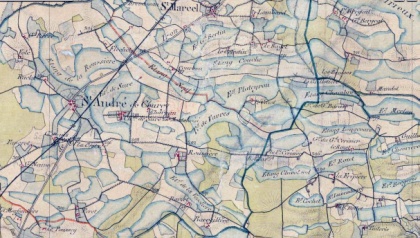 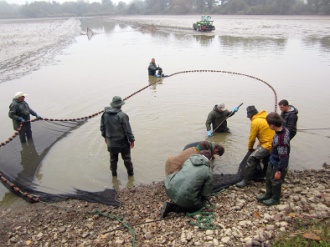 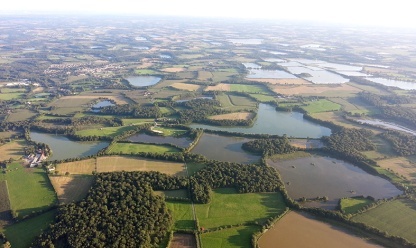 Groupe d’Histoire des Zones HumidesJournée de terrain, le mercredi 31 août 2016Découverte de la Dombes en lien avec la fondation Pierre Vérots : gestion, valorisation et patrimonialisationDomaine de Praillebard261 chemin de Praillebard 
01390 SAINT-JEAN-DE-THURIGNEUX
Programme de la journée 09h30 accueil des participants09h50 introduction de la journée par Corinne Beck (présidente du GHZH / professeure à l’EA 4343 CALHISTE, université de Valenciennes et du Hainaut-Cambrésis)10h00 « La Dombes, entre parc et PAC », conférence d’Isabelle Roussel (professeure émérite, université de Lille 1)10h45 « Approche anthropologique et historique de la Dombes », conférence de Laurence Bérard (chargée de recherche CNRS à l’UMR 7206 Éco-Anthropologie et Ethnobiologie)11h30 intervention de Michel Raymond (ancien maire de Trevoux / président de l’Association pour la création du PNR de la Dombes)12h00 pique-nique tiré du sac à la fondation Pierre Vérots13h30 intervention de Benoît Castanier (fondation Pierre Vérots) et visite du domaine de Praillebard  15h15 rencontre avec l’Association de promotion du poisson des étangs de la Dombes (APPED) et découverte de la marque « Poisson de Dombes » 16h30 visite d’étangs privés à Marlieux avec Gaëtan Bailly (doctorant à l’IDE, université de Lyon 3) autour du thème « La coutume en Dombes, de l’évolution des pratiques à l’évolution du droit »17h30 clôture de la journée à MarlieuxComité d’organisation : Sylvain Dournel (secrétaire du GHZH / docteur à l’EA 1210 CEDETE, université d’Orléans)Isabelle Roussel (professeur émérite, université de Lille 1)Corinne Beck (présidente du GHZH / professeure à l’EA 4343 CALHISTE, université de Valenciennes)Contact :sylvain.dournel@univ-orleans.fr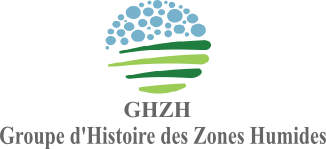 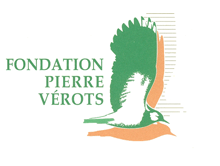 Fiche d’inscriptionCoordonnées Présence Conférences de la matinéePique-nique tiré du sacVisite du domaine de PraillebardRencontre avec l’APPEDVisite d’étangs privés à MarlieuxMoyen(s) de transport employé(s)TrainGare et heure d’arrivée : …………………….. Gare et heure de départ : …………………………VoiturePossibilité de covoiturer … personne(s) sur placeFrais d’inscription25€ : inscription à la journée de terrain + adhésion 2016 au GHZH20€ : inscription à la journée de terrain + adhésion 2016 au GHZH (étudiant)10€ : inscription à la journée de terrain  5€ : inscription à la journée de terrain pour les membres du GHZH à jour de leur adhésion Date limite d’inscription : vendredi 26 août 2016Le règlement se fera par chèque bancaire, à l’ordre du Groupe d’Histoire des Zones Humides, et sera envoyé avec la fiche d’inscription et, le cas échéant, le bulletin d’adhésion au GHZH, à l’adresse suivante : M. Fabrice Grégoire5 rue du Château de Derrière02320 Cessières (France)fabrice.gregoire@orange.frRejoindre la région de la Dombes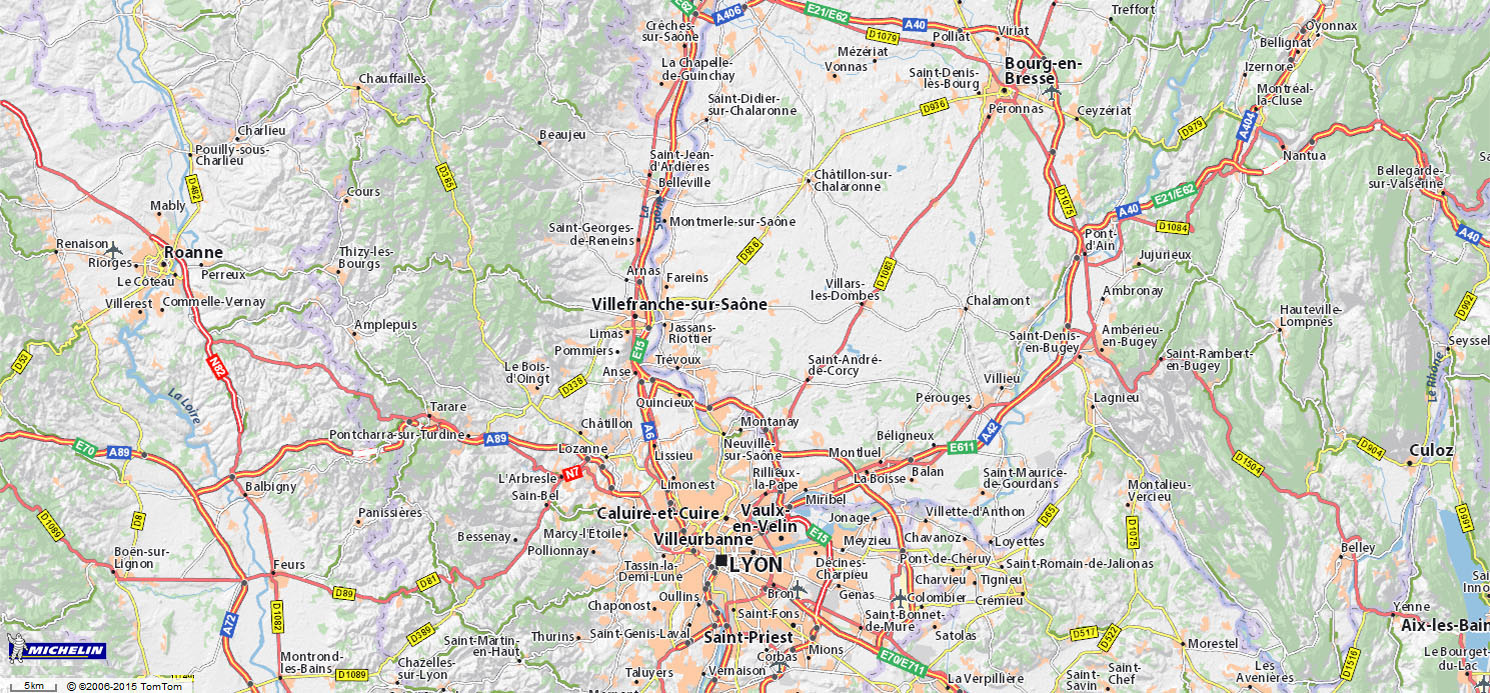 Sites visités dans la Dombes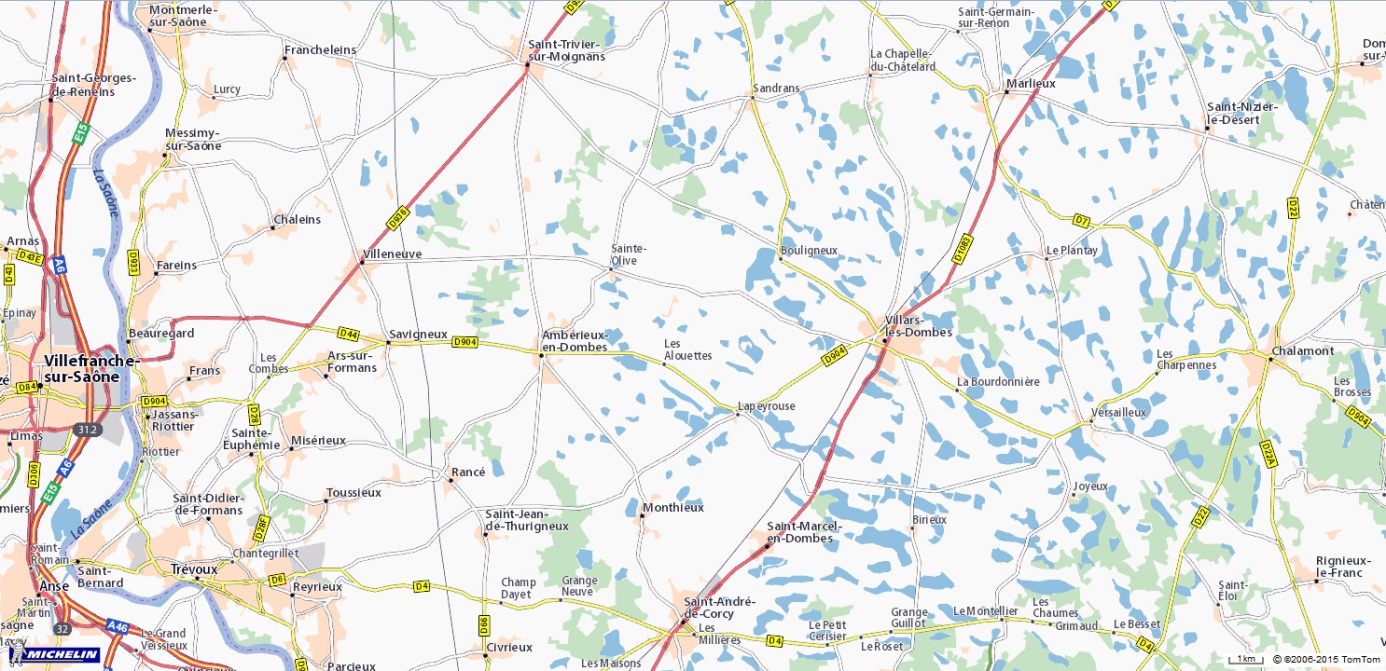 Fondation Pierre VérotsDomaine de Praillebard261 chemin de Praillebard 
01390 Saint-Jean-de-ThurigneuxAPEDD 42 rue Lavéran01330 Villars-les-Dombes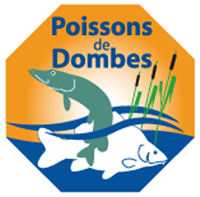 NomPrénomProfessionOrganismeAdresse TéléphoneE-mail